36/1/4/1(201900043)NATIONAL ASSEMBLYFOR WRITTEN REPLYQUESTION 310DATE OF PUBLICATION IN INTERNAL QUESTION PAPER: 22 FEBRUARY 2019 (INTERNAL QUESTION PAPER NO 3-2019)310.	Mr S P Mhlongo (EFF) to ask the Minister of Police:What number of cases of (a) rape and/or (b) sexual assault were opened in each province in each of the past two financial years?NW329EREPLY:(a) and (b)Reply to question 310 recommendedCOE (SODate: › 19	› ››GENERALR:	AFRICAN POLICE SERVICE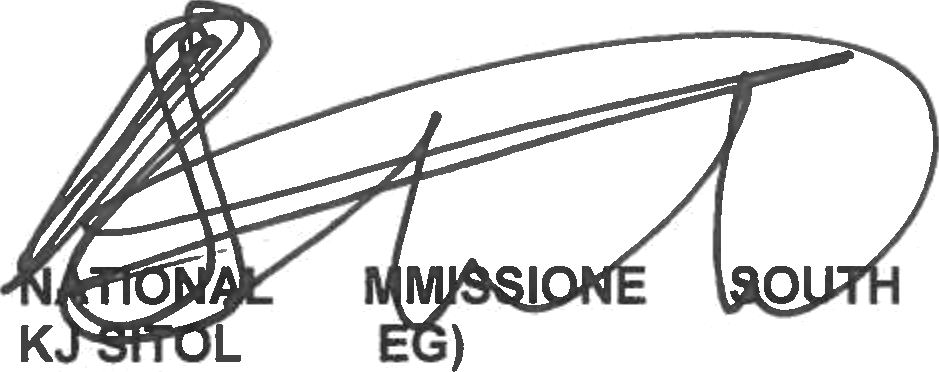 2Reply to question 310 approved/not approvedMINISTER OF POLICE BH CELE, MPDate:Province2016/20172016/20172017/20182017/2018Province(a) Rape(b)SexuaIAssault(a) Rape(b) SexualAssaultEastern Cape6 7967476791803Free State2 6164542506444Gauteng7 67413667 9631 453KwaZulu-Natal7 00510496 9381 135Limpopo3 3202433324300Mpumalanga2 6842502659273North West3 5273003440334Northern Cape1 0752181085220Western Cape4 543163945081 637